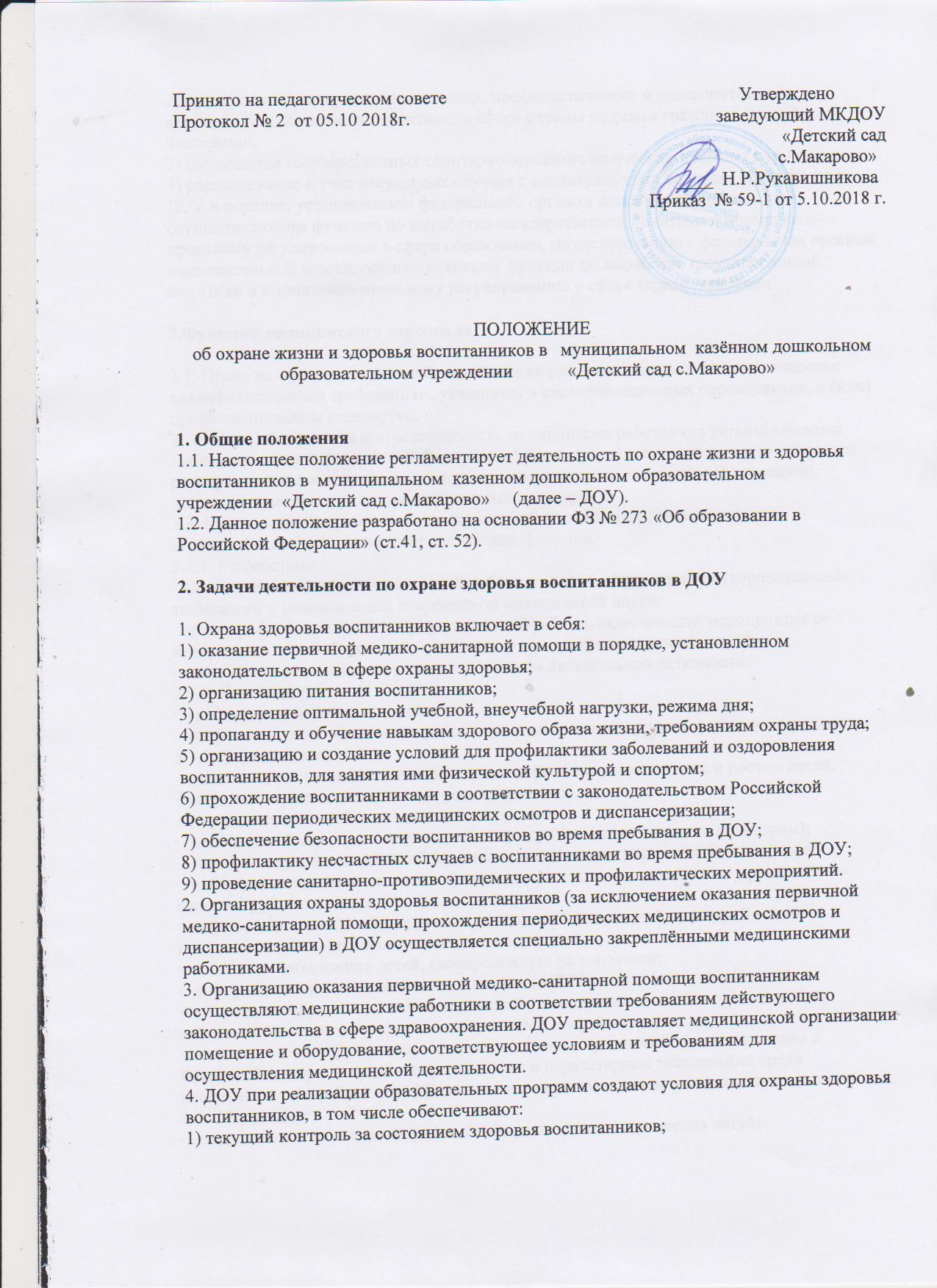 2) проведение санитарно-гигиенических, профилактических и оздоровительных мероприятий, обучение и воспитание в сфере охраны здоровья граждан в Российской Федерации;3) соблюдение государственных санитарно-эпидемиологических правил и нормативов;4) расследование и учет несчастных случаев с воспитанниками во время пребывания в ДОУ в порядке, установленном федеральным органом исполнительной власти, осуществляющим функции по выработке государственной политики и нормативно-правовому регулированию в сфере образования, по согласованию с федеральным органом исполнительной власти, осуществляющим функции по выработке государственной политики и нормативно-правовому регулированию в сфере здравоохранения. 3.Функции медицинского персонала 3.1. Право на занятие должностей медицинских работников имеют лица, отвечающие квалификационным требованиям, указанным в квалификационных справочниках, и (или) профессиональным стандартам.3.2. Права, обязанности и ответственность медицинских работников устанавливаются законодательством Российской Федерации, уставом, правилами внутреннего трудового распорядка и иными локальными нормативными актами, настоящим Положением, должностными инструкциями и трудовыми договорами.3.3. Медицинский персонал, осуществляющий организацию охраны здоровья воспитанников ДОУ, выполняет следующие функции:3.3.1. Разрабатывает:·  план организационно-медицинской работы с учетом эффективных оздоровительных технологий и рекомендаций современной медицинской науки;·  план профилактической и оздоровительной работы, включающий мероприятия по предупреждению заболеваний, сохранению и укреплению здоровья детей;·  памятки по организации режима дня, режима двигательной активности.3.3.2. Составляет:·  график проведения вакцинации;·  график контроля выполнения работниками санитарно-эпидемиологического режима.3.3.3. Осуществляет:·  динамическое медицинское наблюдение за физическим развитием и ростом детей;·  антропометрические измерения воспитанников;·  распределение детей на медицинские группы;·  медицинский осмотр и иммунопрофилактику (совместно с врачом-педиатром);·  оказание первой медицинской помощи при возникновении несчастных случаев;·  наблюдение за самочувствием и физическим состоянием детей после прививок и на физкультурных занятиях;·  дифференциацию детей по группам для занятий физической культурой в целях профилактики и коррекции имеющихся нарушений;·  выявление заболевших детей, своевременную их изоляцию;·  информирование администрации и педагогов ДОУ о состоянии здоровья детей, рекомендуемом режиме для воспитанников с отклонениями в состоянии здоровья, заболеваниях острыми инфекциями, гриппом, энтеробиозом и т. д.;·                        информирование территориальных учреждений здравоохранения и Роспотребнадзора о случаях инфекционных и паразитарных заболеваний среди воспитанников и работников ДОУ в течение двух часов после установления диагноза.3.3.4. Проводит:·  консультации по вопросам физического развития и оздоровления детей;·  консультационно-просветительскую работу с педагогами, родителями (или законными представителями) по вопросам физического развития детей, воспитания здорового образа жизни, профилактики инфекционных заболеваний, адаптации детей;·  мероприятия по профилактике и предупреждению заболеваний;·  работу с воспитанниками и работниками ДОУ по формированию здорового образа жизни.3.3. 5. Участвует:·  педагогических совещаниях по вопросам оздоровления и закаливания детей.3.3. 6. Контролирует:·  режим физических нагрузок детей с учетом их возрастных и индивидуальных возможностей;·  двигательную активность детей на физкультурных занятиях и в течение дня;·  организацию и проведение закаливающих мероприятий;·  качество организации питания детей;·  санитарно-гигиенические условия осуществления образовательного процесса;·  соблюдение правил личной гигиены детьми и работниками ДОУ, соблюдение обслуживающим и техническим персоналом санитарно-эпидемиологического режима;·  ведение работниками ДОУ установленной документации в пределах своих полномочий.3.3.7. Оформляет и ведет следующие документы:- План организационной работы по охране здоровья воспитанников на год, месяц.
- План профилактической и оздоровительной работы.
- Журналы и графики в соответствии с номенклатурой дел по медицинской работе.
- Медицинские карты детей.
- Отчеты о медицинском обслуживании детей за календарный, учебный год.
- Справки, акты по итогам проверок, контроля.4. Заключительные положения4.1. Настоящее положение вступает в действие с момента утверждения и издания приказа заведующей ДОУ.
4.2. Изменения и дополнения вносятся в Положение по мере необходимости и подлежат утверждению заведующей ДОУ.